Document 2Their leadership motivates the people to a higher level of performance through their strong human relations. Leadership is an important function of management which helps to maximize efficiency and to achieve organizational goals. In fact leadership is an essential part and a crucial component of effective managementA leader must lead himself, only then he can lead others. He must be committed on personal and professional front, and must be responsible. He must be a role model for others and set an example for them.A leader must boost up the morale of the employees. He should motivate them well so that they are committed to the organization. He should be well acquainted with them, have concern for them and encourage them to take initiatives. This will result in more efficient and effective employees and ensure organizational success.A leader must work as a team. He should always support his team and respect them. He should not hurt any employee. A true leader should not be too bossy and should not consider him as the supreme authority. He should realize that he is part of the organization as a whole.Organizational leadership involves all the processes and possible results that lead to development and achievement of organizational goals. It includes employees’ involvement, genuineness, effective listening and strategic communication.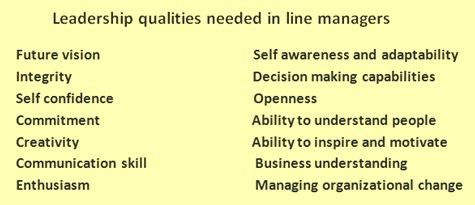 